Publicado en Madrid el 29/11/2021 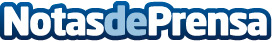 Rentokil Initial, distintivo Retribución más Igual dentro de los Premios Madrid Empresa Flexible Los esfuerzos e iniciativas llevados a cabo por el Grupo Rentokil y por Rentokil Initial España para combatir la brecha salarial dentro de su plantilla han sido reconocidos en los Premios Madrid Empresa Flexible, con la concesión del distintivo Retribución más IgualDatos de contacto:Cristina Villanueva Marín664054757Nota de prensa publicada en: https://www.notasdeprensa.es/rentokil-initial-distintivo-retribucion-mas Categorias: Nacional Sociedad Madrid Eventos Recursos humanos Premios http://www.notasdeprensa.es